Liste abréviation DSRP : Document de la Stratégie de Croissance et de Réduction de la Pauvreté BM : Banque mondialeCIPV : Convention internationale pour la protection des végétaux DNSAE : Direction Nationale des stratégies agricoles et Elevage EDIC : Étude Diagnostique de l'Intégration commercialeFANDC : Fonds pour l'Application des Normes et le Développement du Commerce FAO : Organisation des Nations Unies pour l'alimentation et l'agricultureITC : Centre International du CommerceOIE : OMC : Organisation Mondiale du CommerceOMS : Organisation mondiale de la santéPNSPS : Politique Nationale Sanitaire et Phytosanitaire PNUD : Programme des Nations Unies pour le Développement SCA2D ; Stratégie de croissance accéléré et de Développement durable SNU : Système des Nations Unies SPS : sanitaires et phytosanitaires	Stratégie de renforcement du système SPS aux ComoresRésumé exécutif Le projet « Stratégie de Renforcement du système SPS aux Comores »  financé par le FANDC à hauteur de 1 076 723  $ a été initié à l’issue de l’actualisation du DSRP et de l’EDIC afin de répondre aux préoccupations et besoins suivants : La mise en place d’une stratégie extravertie de production tournée vers l’exportation de biens et services, La préparation de l’adhésion de l’Union des Comores à l’OMC, L’amélioration du cadre règlementaire des filières porteuses, La facilitation de l’exportation des surplus agricoles dans la région en saisissant les opportunités offertes par l’appartenance aux organisations régionales,  La lutte contre la prolifération des maladies touchant les productions agricoles et menaçant le cheptel comorien, La mise en place des conditions pouvant permettre de saisir les opportunités offertes par la création de la société de pêche pour pouvoir exporter notamment vers les pays du golfe,L’augmentation des captures et la nécessité d’organiser afin d’exportation les espèces à haute valeur commerciale vers des débouchés régionaux. L’organisation du secteur des espèces halieutiques à haute valeur commerciale en vue  de leur exportation vers des débouches régionales. La nécessité d’assurer à toute la population la sécurité sanitaire des aliments, La création d’une culture de la qualité et de l’innocuité des aliments de façon pérenne en impliquant la société civile,L’appui à la rénovation en cours du système législatif comorien en matière de contrôle des denrées alimentaires et de protection des consommateurs à travers le Code de Santé Publique et la Loi Alimentaire en permettant la prise en compte de l'analyse du dispositif SPS au pays,l’appui à la réorganisation et au renforcement des capacités des structures nationales en charge des questions SPS.L’objectif global du projet était : « La contribution à l'amélioration des revenus des exportateurs. »De manière spécifique l’objectif du projet était que « Le système SPS national est capable d'appuyer d’accompagner les stratégies de développement des exportations agricoles du pays. »La mise en œuvre du projet était assurée par une unité de gestion de projet rattachée à la Vice-présidence en charge de la Production. Le PNUD, partenaire d’exécution a fait appel aux agences partenaires de l’OMC pour les questions SPS,  la FAO et l’OMS pour appuyer dans l’exécution des activités du projet. Le projet a débuté en décembre 2012 et il était initialement prévu qu’il se termine en avril 2016, mais la durée a été prolongée jusqu’en octobre 2017. Certaines activités ont quand même été exécuté au-delà de cette date car la convention de financement a prévu dans qu’au-delà de cette date de clôture le projet dispose de 6 mois a un an pour finaliser certaines activités et réaliser les activités de clôture. Le présent rapport présente donc l’évaluation finale du projet SPS réalisée par une consultante nationale. La mission s’est déroulée sur l’ensemble du territoire.La méthodologie de l’évaluation a consisté en cinq étapes chronologiques à savoir une revue documentaire, les échanges avec les parties prenantes, la collecte des données sur le terrain, la restitution des travaux au niveau du comité de pilotage et l’élaboration du rapport final.  La mission s’est bien déroulée même si elle a été confronté à :La faible disponibilité des différents acteurs, La difficulté à obtenir certaines informations. D’une façon générale, la réalisation des activités du projet a permis :i) au gouvernement de disposer de :3 rapports de diagnostics sur les 3 sous-sectoriels (ECP, évaluation du dispositif institutionnel en matière de sécurité sanitaire des aliments et évaluation du dispositif institutionnel du secteur pêche) en utilisant les outils développés par les organisations internationales.Un plan d'action sur le développement des capacités phytosanitaires Un Plan stratégique pour le secteur halieutiqueLe rapport sur l'identification de l'autorité compétente aux Comores pour le contrôle de qualité et de certification des produits halieutique.Un rapport de diagnostic des capacités analytiques du pays avec les axes de recommandationsLe dispositif juridique a été revu au complet et des textes ont été développés Un plan d'action pour la création d'un laboratoire selon les normes internationalesUne politique nationale sectorielle sanitaire et phytosanitaire Un projet de construction d’un laboratoire de référence ii) de former et de sensibiliser : les cadres des institutions SPS sur les questions SPS, quelques représentants du secteur privé sur les incidences des accords commerciaux multilatéraux pour les entreprises afin de les aider à comprendre les règles commerciales, à les façonner et à en tirer parti.quelques producteurs sur l’utilisation des pesticides  iii) d’entamer une large campagne de sensibilisation sur la sécurité sanitaire des aliments au niveau des marchés, quelques écoles et de gargotes. Les fonds mis à la disposition du projet par le FANDC et le PNUD ont pu couvrir la totalité du financement des activités. Le taux d’exécution financier du projet est de 89,75% au 31 octobre 2017.Impact du projet Les résultats prévus du projet ont été globalement réalisés puisque le diagnostic a été établi et la stratégie élaborée. Ces résultats devraient pouvoir permettre d’engager des reformes importantes pour la mise en place d’un processus SPS efficace. Pertinence du projet.La mission a conclu que toutes les parties prenantes ont jugé que le projet était nécessaire, qu’il a été en cohérence avec les  stratégies nationales et internationales et qu’il a été conçu pour pouvoir répondre aux attentes de toutes les parties prenantes. Efficacité du projet.Le projet a été jugé efficace dans l’ensemble si l’on prend en compte le retard de près de 18 mois accusé dans le démarrage du projet pendant sa mise en œuvre.  La mission estime que le taux d’atteinte des résultats est bon.Efficience du projet. Globalement, l’ensemble des activités du projet a été réalisé avec les fonds mis à la disposition du projet par le FANDC et le PNUD.  Toutefois, ces fonds n’ont pas été utilisés de manière optimale étant donné que le projet a eu à supporter les coûts récurrents résultant du prolongement de près de 18 mois de la date de clôture. Pendant cette période l’unité de gestion et toutes les dépenses de fonctionnement ont été maintenu.Durabilité des résultats.Le dispositif institutionnel mis en place a été conçu pour permettre la participation de toutes les parties prenantes concernées à la mise en œuvre du projet. Toutes les formations prévues ont été réalisés et ont été très appréciées et tous les documents produits ont été validés par les parties prenantes. Cependant le mode de désignation et le fonctionnement du comité de pilotage ne lui ont pas permis de jouer son rôle de coordination dans un processus hautement multisectorielle et de s’assurer de l’appropriation des résultats du projet. La confusion et l’absence de consensus quant à l’ancrage institutionnel, facteur essentiel pour faciliter l’appropriation technique d’un projet, semble donc avoir crée des frustrations. Ce qui n’a pas favorisé la participation active de toutes les parties prenantesLa mission a pu noter un degré important d’appropriation par les services techniques de la Vice-présidence en charge de la production, ce qui ne semble pas être le cas pour les autres départements ministériels, les structures régionales, le secteur privé et les autorités politiques. On peut juger que cette appropriation par les services techniques de la Vice-présidence en charge de la production donnent des chances de continuité institutionnelle et donc de pérennité du projet à leur niveau, une fois que les conditions seraient réunies notamment :l’implication des hautes autorités politiques ;la participation active des autres parties prenantes (Santé, Commerce extérieur, secteur privé et société civile) la sensibilisation du grand public sur la sécurité sanitaire des aliments. Conclusions et leçons tirées La mission d’évaluation du projet a confirmé la pertinence sous tous les aspects du projet en matière de lancement d’un processus SPS efficace et à même de garantir la sécurité sanitaire des populations et créer les conditions  devant permettre à l’Union des Comores de se tourner vers une politique d’exportation de ses produits. L’approche stratégique retenue était de compter sur un partenariat avec les agences des Nations Unies partenaires de l’Accord SPS (FAO, OMS), d’une part, et d’autre part, les services techniques du Gouvernement, de structures d’appui du secteur privé, ainsi que des représentants de la société civile. Ce partenariat a apporté une valeur ajoutée aux performances du projet, même si quelques activités n’ont pas pu être réalisés  alors que le projet a été prolongé des plus de 18 mois. Au cours de sa mise en œuvre, le projet a dû faire face à un certain nombre de défis dont les plus importants sont : la difficulté de coordination entre les parties prenantes à tous les niveaux. le manque d’implication réel d’acteurs clés la faiblesse des capacités des structures, administratives et des institutions d’appui du secteur privé les difficultés de coordination entre les agences des SNU impliquées,l’accompagnement des bénéficiaires du projet qui n’a pas été assuré.Malgré cela le projet a pu réaliser des actions concrètes dont les acquis positifs peuvent déjà être observés : un diagnostic complet du processus a été réalisé à travers l’évaluation des capacités,Le développement un plan d’action pour l’amélioration des capacités d’analyse du pays , Quatre plans d’actions sectoriels ont donc été développés avec l’appui des parties prenantes,Le dispositif juridique a été revu au complet et des textes ont été développés même si une grande partie n’a pas encore été adoptée,la Politique Nationale Sanitaire et Phytosanitaire (PNSPS) de l’Union des Comores couvrant la période 2017 – 2022 a été élaboré avec une série de propositions et de recommandation pour assoir un système national de sécurité sanitaire des aliments à la hauteur des enjeux de santé  des populations et de développement socio-économique des Comores.  Ce document a été validé au niveau technique. Il reste à obtenir l’adhésion des autorités politiques,Les acteurs du secteur privé sont conscients des enjeux et émettent le souhait t obtenir un accompagnement afin de renforcer davantage leurs capacités,Le projet pour la construction d’un laboratoire de référence a été élaboré et les fonds en cours de mobilisation.Le comité SPS est en cours de mise en place et les comités SSA au niveau régional sont mis en place même si leur fonctionnement n’est pas encore assuré.Le projet a joué un rôle précurseur et a été un bon révélateur des défaillances techniques, institutionnelles et organisationnelles en matière de SPS en Union des Comores. Il a permis également d’identifier les actions pouvant renforcer les structures de l’administration.  Cependant, force est de constater que malgré toutes ces réalisations faites pendant une période de 5 ans, des changements notoires dans le processus de mise en place des mesures SPS n’ont pas été observésLes réformes préconisées par le projet n’ont pas été menées dans la plupart des structures administratives concernées.On en déduit donc la nécessité de mettre en place le plus rapidement possible des actions propres à consolider les acquis et à initier des actions propres à engranger un véritable changement dans le domaine.Recommandations. La mission a émis deux types de recommandations : Des recommandations pour la consolidation des acquis : La mise en place et la création des conditions pour l’opérationnalisation du Comité SPS. Il est en effet prévu que cette structure prenne en charge la mise en œuvre de la stratégie SPS ;L’adoption politique et la diffusion de la politique nationale SPS ;La formalisation de l’ancrage institutionnel du processus ;La création des conditions favorisant la concertation et la coordination entre les parties prenantes ;Le plaidoyer pour la mise en œuvre des réformes ;La mise en place du  site web.Des recommandations pour la mise en place d’un système SPS performant. Cette première phase de mise en place d’un système SPS a œuvré pour l’amélioration de l’offre, le renforcement de structures administratives qui devrait donc permettre à l’Etat de répondre à la demande du secteur privé et aux exigences internationales. La mission recommande donc qu’en même temps que la consolidation des acquis des actions, il y ait lieu d’œuvrer à l’amélioration du secteur privé et les associations de défenseurs des consommateurs. Ils seront ainsi en mesure de faire la pression sur le gouvernement pour que l’opérationnalisation de la politique nationale SPS soit assurée.Cela suppose :Un renforcement des capacités et un encadrement des producteurs agricoles, des pêcheurs, les industriels, des importateurs directement ou à travers leurs structures de représentations ou les coopératives. Le renforcement et un appui constant en matière de négociation par rapport aux mesures SPS.La mise en place au niveau de la direction du commerce extérieur des mesures devant permettre au secteur privé d’être régulièrement informé des nouvelles normes mais opportunités par rapport à l’exportation de leur produit au niveau régional et international. La mise en place d’un mécanisme devant permettre á ces acteurs de prendre connaissance des nouvelles normes.L’encadrement des producteurs en vue de l’exportation de leurs produits.Un système de veille devant permettre aux autorités, aux producteurs et même à la population d’être informé des nouveaux risques par rapport à leur santé, à la santé des animaux et des végétaux.L’opérationnalisation de la comite SPS et le renforcement de ses capacités par rapport l’harmonisation des normes internationales et nationale, l’harmonisation des points de vue des parties prenantes en vue de la position de l’Union des Comores quant à la formulation ou la révision des normes au niveau régionale et internationale.La mise en place d’un processus permanent d’information de la population sur la sécurité sanitaire des aliments afin d’aboutir à un changement de comportement à même de garantir l’efficacité et la performance du système SPS.  INTRODUCTION Contexte de la revue finale Le système SPS en Union des Comores est très rudimentaire et souffre d’un manque  de capacité tant du point de vue humain, institutionnel que matériel. En vue de la promotion des exportations agricoles vers des niches identifiées au niveau régional, l’Union des Comores entend mettre en place un système SPS national capable d'assurer la qualité des produits qu’elle sera en mesure de mettre sur le marché. C’est ainsi que le pays a sollicité le FANDC pour la mise en place d’un projet qui se propose de l’appuyer à développer une stratégie de renforcement du système SPS assortie de plans d’actions opérationnels dans ses trois sous-secteurs clés qui sont :la sécurité sanitaire des aliments du fait de  son aspect horizontal touchant tous les produits (produits vivriers,  produits halieutiques) la protection des végétaux du fait de son importance depuis la production jusqu’à la démarche d’exportationla  pêche du fait de l’importance du renforcement des capacités de l’autorité compétente. Le projet, mis en œuvre par la Vice présidence en charge de la production, est en cours de clôture, Conformément aux règles et procédures du PNUD qui en a assuré l’exécution, une évaluation finale du projet est prévue afin d’apprécier la performance du projet à atteindre les résultats attendus. L’évaluation génèrera, donc, les informations utiles sur les modalités d’exécution du projet et la réalisation des produits en mettant en avant la cause directe et l’attribution en fonction du lien de cause à effet étroit entre les initiatives et les produits.Objectif de la revue.L’objectif global de la mission d’évaluation finale est de faire, après cinq ans d’exécution, une évaluation globale du projet au regard de l’atteinte des cibles pour chacun des indicateurs du cadre logique d’une part, et du respect des délais et de la qualité des interventions des agences techniques d’exécution d’autre part.  Cette évaluation devra donc : comporter une analyse des effets du Projet, des impacts socio-économiques éventuels et de la viabilité/durabilité des actions menées ;apprécier les performances des agences techniques d’exécution du projet par rapport aux objectifs et résultats attendus.De manière plus spécifique, la mission d’évaluation du projet devra apprécier la pertinence, la performance et l’efficacité et la durabilité du projet après 5 ans de mise en œuvre.  Elle mettra l’accent sur les points suivants : le cadre institutionnel, l’élaboration des plans de travail annuels et trimestriels, la mise en œuvre des activités et les résultats obtenus, les partenariats établis : apprécier la synergie avec les structures publiques, les autres projets, les ONG et autres structures intervenant dans le domaine SPS,l’exécution financière,le système de rapportage du projet, les mécanismes d’orientation, de conseil et de suivi/coordination, les atouts/contraintes rencontrés, la communication/visibilité du projet et la prise en compte des questions liées au genre et à la réduction de la pauvreté, l’appréciation des bénéficiaires, les perspectives du Projet, Méthodologie adoptéeLes principales activités de l’évaluation se sont déroulées en quatre étapes comme suit :Une revue documentaire La mission a pris connaissance de l’ensemble de la documentation remise par l’équipe du projet. Il s’agit essentiellement : Des documents de base dont le document de projet soumis au financement et les  lettres d’accords avec les différentes agences d’exécution,Des documents produits pendant l’exécution notamment les rapports techniques et financiers de l’unité de gestion du projet et des agences d’exécution (OMS, FAO, ICT),Ces documents ont permis d’obtenir les informations sur le déroulement du projet et de faire l’analyse technique et financière des résultats et d’évaluer  la performance du projet.  La liste complète des documents se trouve en annexe 2 du présent rapport.Entretien avec les parties prenantesSur la base de la liste des parties prenantes établis avec l’appui de l’équipe du projet, la mission a pu organiser à Ngazidja, Ndzouani et  Moili :Des focus groupe avec des représentants des institutions SPS au niveau national et régional, des producteurs ayant bénéficiés de séance de formation à Ndzouani;Des entretiens individuels.L’annexe 3 recense l’ensemble des personnes et institutions rencontrés. Présentation dus résultats préliminaires au comité de pilotageL’équipe du projet a organisé une réunion du comité de pilotage au cours de laquelle, le consultant a présenté les résultats préliminaires des membres et recueillis les avis et commentaires. La transmission du projet de rapport aux parties prenantes pour avis et commentaires. Le rapport a été transmis à l‘équipe du projet, et au PNUD et les commentaires reçus ont permis de le finaliser.Difficultés rencontrées et limites de l’évaluation. De manière générale, la mission n’a pas rencontré de difficultés majeures ayant entravé son déroulement, néanmoins elle a été confrontée à :la faible disponibilité des différents acteurs, la difficulté a obtenir les informations,Les résultats quantitatifs de l’évaluation doivent être considérés avec certaines réserves pour plusieurs raisons à savoir :La formulation de certains indicateurs, qui a rendu difficile la mesure des résultats,Les enquêtes prévues pour renseigner les indicateurs de suivi du projet n’ont pas été menées comme prévus. Le présent rapport comporte six sections incluant celle-ci. La deuxième fait une brève présentation du projet. La troisième section est consacrée aux constats faits sur la mise en œuvre du projet. La quatrième section porte sur l’analyse de l’exécution du projet. La cinquième section porte sur l’analyse de la performance. La sixième section présente les leçons apprises et les conclusions et propose des recommandations. Présentation du projet.Démarrage et durée du projet La durée initiale prévue était de 3 ans (aout 2012 à décembre 2015). Il a par la suite été prolongé. Deux demandes de prolongation ont été introduites par le PNUD auprès du FANDC :une prolongation de 12 mois afin de combler le retard de près de 13 mois et répondre aux demandes des agences d’exécution qui ont sollicité des délais supplémentaires. une prolongation de 6 mois à la demande du comité de pilotage du 24 décembre 2015 en vue de finaliser le processus de consolidation des plans d’action sectoriels et mener des actions pour l’appropriation par les services concernés des recommandations de l’EDIC actualisée. Ces extensions s’expliquent en grande partie par le retard pris dans le démarrage du projet consécutif à ;la signature tardive du document de projet,la difficulté pour la Vice-présidence en charge de la Production et le Ministère en charge du Commerce de s’accorder sur l’ancrage institutionnel du projet,la difficulté à mobiliser les hautes autorités pour les activités de lancement,le retard pris dans la signature des lettres d’accords avec les partenaires d’exécution,La difficulté éprouvée par l’OMS partenaire d’exécution à mobiliser le Ministère de la Santé pour la signature du document de projet. Cette institution n’a semble-t-il pas été suffisamment impliqué dans la conception du projet. Au cours de la mise en œuvre, le retard s’explique notamment par les difficultés liées à : la mobilisation de ’expertise internationale spécialisée,la coordination des agendas des différentes agences d’exécution,la mobilisation des différentes parties prenantes par la DNSAE dans la réalisation des activités. Une entente entre le PNUD et le FANDC donne la possibilité de poursuivre les activités de clôture sur les fonds restant à décaisser pour une periode allant de 6 mois à un an .Rappel du contexte et des questions ciblées par le projet.Après l’adoption de la Stratégie de croissance et de réduction de la pauvreté 2011-2014 et de son plan d’action, et la réalisation de l'Étude Diagnostique de l'Intégration commerciale (EDIC), il est apparu la nécessité de réorganiser le système SPS afin d’appuyer les initiatives visant la diversification des exportations des produits nationaux agricoles.  Le gouvernement de l'Union des Comores conscient des opportunités qui lui sont ouvertes au niveau régional (appartenance aux organisations régionales, possibilité d’exporter vers la région), vise à promouvoir ses exportations. C’est ainsi que le pays a mobilisé auprès du Fonds pour l'Application des Normes et le Développement du Commerce (FANDC) une enveloppe de 1.106.030 USD pour l’appui à l’élaboration d’une stratégie de renforcement du système SPS en Union des Comores.Le Fonds pour l'application des normes et le développement du commerce FANDC est une initiative conjointe de l'Organisation Mondiale du Commerce (OMC),l'Organisation Mondiale de la Santé (OMS), la Banque mondiale,  l'Organisation mondiale de la santé animale et l'Organisation des Nations Unies pour l'alimentation et l'agriculture. Il offre un lieu de partage de renseignements sur les activités passées, présentes et planifiées de coopération technique dans le domaine des mesures sanitaires et phytosanitaires (SPS) et accorde des financements sous forme de dons pour le montage ou la préparation des projet et visant à renforcer la capacité des pays en développement à se conformer aux normes SPS.Le projet présenté par les autorités comoriennes devait permettre de  répondre à des questions de plusieurs ordres notamment:La mise  en place d’une stratégie extravertie de production tournée vers l’exportation de biens et services, La  préparation de  l’adhésion de l’Union des Comores à l’OMC, L’amélioration du cadre règlementaire des filières porteuses, La facilitation de l’exportation des surplus agricoles dans la région en saisissant les opportunités offertes par l’appartenance aux organisations régionales,  La  lutte contre la prolifération des maladies touchant les productions agricoles et menaçant le cheptel comorien, La mise en place des conditions pouvant permettre de saisir les opportunités offertes par la création de la société de pêche pour pouvoir exporter notamment vers les pays du golfe,L’augmentation des captures et la nécessité d’organiser afin d’exportation les espèces à haute valeur commerciale vers des débouchés régionaux. L’organisation du secteur des espèces halieutiques à haute valeur commerciale à fin de leur exportation vers des débouches régionales. La nécessité d’assurer à toute la population la sécurité sanitaire des aliments, La création d’une culture de la qualité et de l’innocuité des aliments de façon pérenne en impliquant la société civile,L’appui à la rénovation en cours du système législatif comorien en matière de contrôle des denrées alimentaires et de protection des consommateurs à travers le Code de Santé Publique et la Loi Alimentaire en permettant la prise en compte de l'analyse du dispositif SPS au pays,l’appui à la réorganisation et au renforcement des capacités des structures nationales en charge des questions SPS.Objectifs du projet et indicateurs de référence. Les deux  tableaux suivants résument les objectifs, les résultats et les indicateurs de référence du projet tels que définis dans le cadre logique. La mission a également intégré le cinquième résultat introduit à la demande de la DNSAE qui souhaitait introduire des activités pouvant concourir  à la bonne mise en œuvre de la stratégie SPS.Tableau N°1 : Objectifs du projet Tableau N°2 : Résultats du projet Bénéficiaires du projet. Le projet SPS prévoit renforcer les capacités: Des structures administratives SPS : à travers l'actualisation du dispositif réglementaire, une clarté en matière des rôles et responsabilités institutionnelles, des formations de base sur le cadre SPS, une meilleure diffusion de l'information à travers les différents maillons constituant le système SPS, une identification précise des besoins humains et matériels et  la  mobilisation de fonds pour appuyer leur réorganisation. Il s’agit précisément ici de la Direction Nationale des Stratégies agricoles et ses ramifications au niveau régional,  et l’INRAPE.Institutions relais: Il est prévu que les associations professionnelles et les associations de consommateurs bénéficient de renforcement de capacités en matière SPS afin de pouvoir prendre part à l'élaboration et à la mise en oeuvre de la stratégie et de jouer pleinement leur  rôle auprès de leurs membres.Les producteurs et exportateurs bénéficieront  indirectement du projet à travers leurs structures de représentation. Leurs besoins seront ainsi pris en compte de façon adéquate. Ils devraient pouvoir bénéficier directement d'actions de sensibilisation et d'information sur les exigences sanitaires et phytosanitaire et d’un meilleur  accès à l'information de nature à faciliter les démarches SPS pour les exportateurs et à leur permettre de mieux profiter des opportunités commercialesMise en œuvre et la gestion du projetDispositif institutionnel pour la mise en œuvre du projet.Le dispositif institutionnel mis en place est composé des structures suivantes.Unité de gestion de projetLe projet a été exécuté par la Direction Nationale des stratégies agricoles et Elevage (DNSAE) rattachée à la Vice-Présidence en charge du Ministère de l’Agriculture, de la pêche, de l’environnement, du territoire et de l’urbanisme.L’Unité de gestion du Projet  est assurée par une équipe composée par : Le directeur national nommé par arrêté désigné par la DNSAE,Un coordinateur technique national recruté par le projet,Une assistante administrative mise à la disposition du projet par le gouvernement. Un chauffeur recruté par le PNUD.Aucune organisation n’avait été mise en place au niveau insulaire. Dans le cadre de la mise en œuvre des activités, l’unité de gestion travaillait en étroite collaboration avec les structures insulaires impliquées en charge des questions SPS des responsables des Services phyto sanitaires. Les dispositions relatives a l’ancrage institutionnel du projet ont ete tres confus dans le document. . Cette difficulté à obtenir un consensus sur l’ancrage institutionnel a contribué au retard important du démarrage du projet. Le comité de pilotage En vue de garantir la participation de toutes les parties prenantes à la gestion du projet, le document de projet a prévu la mise en place d’un comité de pilotage avec pour missions principales de faire le point sur l'état d'avancement du projet et de proposer des actions correctives. Mis en place par arrêté du Vice-président en charge de la production, le 11/04 /2013, il est composé, comme suit : Le secrétaire général de la Vice-présidence en charge de la Production ;La Vice-présidence en charge en charge des Finances de l’économie et e du commerce (2 représentants)Le Commissariat Général au Plan (1 représentant)L’INRAPE (1 représentant) La Direction Générale des Stratégies Agricoles (1 représentant)Le Ministère de la Santé La Fédération comorienne  des associations des consommateurs (1 représentant) Les Filières de rente (2 représentants) L’UCCIALa Confédération Nationale des Travailleurs Le Système des Nations Unies (2représentants). Par rapport à la composition tel que défini dans le document de projet, on peut constater que des acteurs d’une grande importance n’ont pas été inclus notamment :Les points focaux des trois sœurs ne sont pas formellement membres de ce comité. Le point focal CODEX Alimentarius siégeait en sa qualité de directeur général de la Stratégie Agricole et  de l’Elevage. Les syndicats des agriculteurs, L’association des pécheurs.La Direction des douanesNotons aussi que les structures insulaires n’étaient pas représentées au sein de cette instance.Durant toute la durée du projet, 6 réunions ont été organisées soit une réunion annuelle alors que 2 réunions avaient été prévues dans le document de projet. Si le comité était amené à approuver la planification des activités, les rapports d’avancement du projet n’étaient pas soumis à leur appréciation avant diffusion comme cela avait été prévu dans le document de projet. Le comité a pu aussi tout le long du projet jouer un rôle de conseil et d’orientation, cependant sa composition et son fonctionnement n’ont pas vraiment permis :- D’instaurer un véritable dialogue entre les parties prenantes (entre secteur public et secteur privé, entre les 3 sœurs etc.) :- Une véritable appropriation et l’implication de toutes les parties prenantes autres que celles rattachées à la Vice-Présidence en charge de la Production.La mission estime qu’une définition claire et préalable du rôle des uns et des autres dans la conduite du processus SPS aurait permis de participer plus efficacement aux travaux. Certaines parties prenantes estiment qu’une formation plus complète sur le processus SPS, leur aurait permis de jouer pleinement leur rôle. Partenaires  d’exécution du projet. Le PNUD a été identifié comme agence d’exécution du projet par rapport notamment à son rôle de coordinateur des flux d’aide pour le commerce, le fait qu’il gère un portefeuille important de projet de développement agricole et par rapport à sa position de coordonnateur ONE UN,  ce qui devait faciliter la mobilisation des autres agences du SNU. Le PNUD devait assurer la gestion fiduciaire du projet et la coordination générale des activités. A cet effet, il a fourni des services d’appui (acquisitions de biens et services, recrutement de personnel, etc.) pour accompagner la gestion du projet conformément aux procédures en vigueur. Pour l’exécution des activités  du projet, le bureau du PNUD a fait appel à la FAO, l’OMS, l’ITC et tous les partenaires du FANDC afin de bénéficier de leurs outils et expériences respectives dans la mise en œuvre des activités du projet.Des lettres d’accord ont été signées entre les représentants de ces institutions au niveau de l’Union des Comores et le coordonnateur du Système des Nations Unies, Représentant Résident du PNUD.Intervention de la FAOLe choix de la FAO était motivé par le fait, que dans le cadre de son mandat, elle a élaboré un certain nombre de manuels, directives et ouvrages de formation pour faciliter le renforcement des capacités et l'évaluation des besoins et des capacités notamment dans les domaines de la sécurité sanitaire des produits alimentaires, de la santé des animaux et de la protection des végétaux.Un budget de 216 568 $ a été mis à la disposition de la FAO par le PNUD pour effectuer pendant une période de 11 mois les  activités suivantes, à travers ses services techniques:conduire l’évaluation du dispositif institutionnel de SSAfaire l’état des lieux de l’avancement de la mise en conformité de l’autorité compétente dans le domaine des pêches et des produits halieutiquesfaire le diagnostic des infrastructures d’analyse SSA en se basant sur l’analyse préalable des filières porteuseanalyser et actualiser les principaux textes législatifsanimer un atelier de restitution des résultats de l’analyse juridique et un atelier de validation des textesanimer 2 ateliers de négociation des procédures d’accès aux marchés (filière végétale et filière halieutique).Pour la mise en œuvre de cette composante du projet,  la FAO a en fait recruté une expertise internationale très spécialisée qu’elle a mobilisée d’ailleurs avec beaucoup de difficulté ce qui a engendré des retards importants.L’ensemble des livrables a été rendu conformément à la lettre d’accord mais avec un retard de près d’un an. Une demande de prolongation a été introduite par l’agence pour lui permettre d’achever les activités. Ce qui a porté la date de clôture prévue 31 mars 2015 au 31 Mars  2016. Le suivi qui devait être assuré par le PNUD était rendu très difficile du fait que l’agence n’est pas résidente et que le correspondant national de FAO à l’époque n’avait pas le moyen de faire le suivi des activités qui étaient initiées au niveau du siège, à Harare ou à Madagascar. Intervention de l’OMSDans le cadre de son mandat, l’Organisation Mondiale de la Santé, agence partenaire du FANDC, joue un rôle important au niveau de ses Etats membres pour l’établissement ou renforcement des systèmes nationaux de sécurité sanitaire des aliments ainsi que l’élaboration des normes alimentaires. C’est ainsi que l’agence, a été identifié dans le cadre de ce projet pour mener les actions de sensibilisation à l’adresse du grand public sur les questions liées à la sécurité sanitaire des aliments. Le but étant de contribuer aux changements de comportements favorables à la sécurité sanitaire des aliments en vue de réduire l’incidence des maladies d’origine alimentaire aux Comores.Un montant de 231 120 $ a été mis à sa disposition pour réaliser les activités suivantes : mener une campagne médiatique sur l’importance des questions SPS mener une campagne de sensibilisation de terrain.Pendant une période de 2ans en deux phases, la stratégie adoptée par l’OMS a été de :mettre en place un comité multisectoriel incluant  la société civile (Fédération Comorienne des Consommateurs) ; élaborer une  stratégie de communication ;développer des outils et des supports de communication ;recourir à des ONG pour les travaux de terrain. Si l’ensemble des activités a pu être réalisé, on note que l’OMS a également accusé un retard important car l’agence, résidente à Moroni a rencontré des problèmes de différents ordres.En effet, son mode de fonctionnement exige que toute activité soit exécutée sous la tutelle du Ministère de Santé. L’implication tardive de cette institution dans le Projet SPS (même si un représentant a été désigné au niveau du comité de pilotage) et l’inexistence d’une structure ou une personne responsable de la sécurité sanitaire des aliments au sein du  Ministère, ont rendu difficile la mise en œuvre des activistes du projet. . L’OMS a finalement eu à travailler avec la Direction de la promotion de la Santé.  L’obligation d’avoir recours au paiement direct pour l’exécution des acticités a également engendré beaucoup de retard surtout au niveau d’Anjouan et de Moili.  L’OMS a également évoqué comme contrainte la difficulté à pouvoir contracter avec des ONG spécialisées dans le domaine de la sécurité sanitaire des aliments. Intervention du Centre de Commerce International (ICT) L’ITC, agence conjointe de l’OMC et des Nations Unies, a pour objectif d’aider les pays en développement et en transition à parvenir au développement humain durable grâce aux exportations.Dans le cadre de ces missions, il a pour rôle de clarifier les incidences des accords commerciaux multilatéraux pour les entreprises et les aider à comprendre les règles commerciales, à les façonner et à en tirer parti. Le Centre a donc été identifié pour exécuter une partie les activités relatives à la mise en place des conditions favorisant la mise en œuvre de la stratégie SPS plus spécifiquement:proposer des thématiques pour le renforcement des capacités de la structure, valider ces thématiques avec l’équipe du projet et le secteur privé collecter le matériel didactique nécessaire pour l’animation des ateliers sur les thèmes identifies animer 4 jours d’ateliers à l’intention des associations de producteurs de consommateurs d’ONG et autres structures d’appui.Un montant de 26.446 $ a donc été mis à sa disposition. Les activités ont été réalisées sans contrainte particulière et le rapport final a été transmis dans les délais. En conclusion la mission peut affirmer que le recours à la FAO, l’OMS et l’ICT pour la réalisation des activités du projet est une initiative qui a permis de garantir la qualité de tous les livrables. Cependant, on réalise qu’il a été difficile d’établir une réelle coordination des activités avec des agences non résidente (mis à part l’OMS) et qui ont des modes de fonctionnement et des agendas différents.Le dispositif de suivi évaluationLe document de projet a défini un processus de reportage. C’est ainsi que l’Equipe du projet avait l’obligation de produire des rapports semestriels. Pendant la durée du projet, neuf  rapports ont été élaborés et transmis dans les délais au PNUD et au Secrétaire général du Ministère de la Production. On notera cependant qu’ils n’étaient ni validés par le comité de pilotage comme prévu dans le document de projet ni transmis aux parties prenantes. Une synthèse annuelle leur était présentée pour information à chaque réunion du comité de pilotage.Pour chacune des agences d’exécution, les lettres d’accord signées ont spécifié le niveau de reportage devant permettre de rendre compte régulièrement de l’état d’avancement du projet, et de l’utilisation des ressources financières mis à sa disposition. Tableau N°3 : Rapportage de la FAO de 06 Mai 2014 au 31 Mars 2016La mission a constaté que mis à part les rapports financiers, tous les documents ont été transmis dans les délais. Tableau N°4 : Rapportage de l’OMS couvrant la période de janvier 2014 à mars 2017. Mis à part les états financiers, les documents ont été transmis à temps et dans les délais. Conformément aux dispositions de la lettre d’accord, l’ITC se devait de rendre compte de la réalisation des activités, et de l’utilisation des fonds qui ont été mis à sa disposition par la transmission à l’équipe du projet d’un rapport final incluant des états financiers. La transmission a été faite dans les délais. Afin de permettre la mesure des résultats, le dispositif de suivi évaluation prévoyait l’organisation d’enquête par la direction en charge de négocier l’accès au marché. Ces enquêtes n’ont pas été réalisées.Aucune évaluation à mi-parcours n’avait été prévue. Si cela s’expliquait par rapport à la durée initiale du projet, la mission estime que du fait des demandes de prolongements successifs, une évaluation à mi-parcours aurait permis de :identifier de manière précise les causes de ces grands retards dans la réalisation des activités et l’identification de mesures visant à y remédier,analyser les hypothèse et risques  et voir dans quelle mesure elles sont adaptées, analyser les indicateurs, et voir dans quelles mesures elles peuvent être revues,revoir au besoin certaines activités ;poser la problématique de l’ancrage institutionnel.Analyse du cadre logique Le document de projet comporte un cadre logique qui définit les objectifs et les résultats attendus, et identifie les indicateurs pour chaque résultat. Les risques et hypothèses pour chacun des objectifs et résultats ont également été définis. Les éléments devant permettre de mesurer la réalisation des indicateurs (les sources de vérification) sont également précisés. Les cibles et les valeurs de références sont définies.Les principales observations de la mission d’évaluation sur le cadre logique du projet portent sur : La formulation des indicateurs. La formulation des risques et hypothèses.Tableau 5 : Analyse des indicateurs La mission conclut des résultats du tableau ci-dessous que certains indicateurs devront être revus pour permettre de mesurer l’atteinte des résultats. Analyse de l’exécution du projetRésultats de l’exécution techniqueCette analyse mettra en évidence le degré de réalisation des activités pour chaque résultat. Réalisation des activités visant à atteindre le Résultat 1 « Les capacités institutionnelles sous sectorielles (protection des végétaux, sécurité sanitaire des aliments, laboratoires) sont précisément connues et les besoins de renforcement identifiés et portés à la connaissance de tous les intervenants de chacun des sous-secteurs en question. »Toutes les activités planifiées ont été réalisé par la FAO qui a mobilisé des experts internationaux qui ont permis de disposer de :3 rapports de diagnostics sur les 3 sous-sectoriels (ECP, évaluation du dispositif institutionnel en matière de sécurité sanitaire des aliments et évaluation du dispositif institutionnel du secteur pêche) en utilisant les outils développés par les organisations internationales.Un plan d'action sur le développement des capacités phytosanitaires Un Plan stratégique pour le secteur halieutiqueLe rapport sur l'identification de l'autorité compétente aux Comores pour le contrôle de qualité et de certification des produits halieutique.Un rapport de diagnostic des capacités analytiques du pays avec les axes de recommandations Plan d'action pour la création d'un laboratoire selon les normes internationalesRéalisation des activités visant à atteindre le du Résultat 2 « Des plans d'action basés sur les résultats des diagnostics sous sectoriels sont adoptés et les priorités sont établis au regard des programmes en cours de promotion des exportations agricoles. «  Les deux activités programmées ont été mises en œuvre par l’unité de gestion du projet. L’activité 1 qui a consisté à réunir les parties prenantes pour la validation des diagnostics et plans d’actions établies. L’activité 2 consistait à finaliser les plans d’action par rapport aux commentaires des ateliers et de faire le plaidoyer nécessaire pour que les actions prioritaires identifiées soient inclues dans les plans de travail de chacune des institutions.Les plans d’action ont été finalisés au cours des cinq ateliers regroupant les parties prenantes mais la mission n’a pas pu confirmer l’existence de plans de travail au niveau de ces institutions. et les seules actions  prioritaires réellement prises en compte sont : la mise en place par décret de l’Office National de Contrôle Qualité et de Certification  des Produits Halieutiques l’élaboration d'un projet de construction d’un  laboratoire référentiel et la mobilisation de ressources pour le réaliser.Réalisations des activités visant à atteindre le Résultat 3 « Les conditions permettant l'adhésion à l’élaboration, à l'adoption et à la mise en œuvre de la stratégie nationale SPS et des plans d'actions qui en découlent sont favorisées. » Cinq (5) activités avaient été programmées.  L’activité 1 consistait à mener des actions de sensibilisation à l'adresse du grand public, des opérateurs économiques et des associations et autres organisations professionnelles relais. L’OMS responsable de la réalisation de la campagne auprès du grand public (grand marché, écoles, petites gargotes) a mobilisé la Plateforme nationale femme et développement durable (ONG), le Réseau femme et développement, sous la supervision des directions de Promotion de la santé nationale et régionale. Les rapports d’activité des ONG ont été remis à la mission. L’Unité de gestion des projets a exécuté la partie concernant ;La sensibilisation des producteurs et structures de terrain professionnels à travers deux  ONG, Mlézi (au niveau d’Anjouan et de Moili) et Narilé Ndro (au niveau  de Ngazidja) sous la supervision de la DNSAE. La formation et la sensibilisation des cadres des structures administratives concernés par les mesures SPS, et des représentants des organisations faitières du secteur privé (activité 5)L’organisation d’un voyage d’études pour les responsables des différentes institutions SPS a été  réalisée (activité 4). Le programme initialement prévu n’a pas pu être réalisé mais le projet a quand même fait partir deux cadres à l’Ile de  la Réunion pour la protection des végétaux, en Ouganda et Madagascar et au Maroc pour la pêche et la sante publique vétérinaire L’activité 4 concernant la mise en place d’un cadre de concertation n’a pas été réalisée. Tous les documents techniques pour la mise en place d’un site Web avaient été préparés mais le consensus n’avait pas pu être trouvé quant au choix du site d’hébergement. La reprise du  dialogue entre la DNSAE et la Direction du Commerce Extérieur laisse penser qu’un consensus pourra être avant la clôture du projetLa FAO quant à elle, a pu procéder à  a L’analyse et l’actualisation du cadre législatif ont été réalisées par la FAO (activité 2). Le rapport d’analyse juridique contenant des recommandations est soumis aux institutions SPS ainsi que 5 projets de texte juges prioritaires sont validés Réalisations des activités visant à atteindre le Résultat 4 « Une stratégie nationale de renforcement de la mise en œuvre des mesures SPS dans le pays est adoptée par le gouvernement et plébiscité par l'ensemble des parties prenantes publiques et privées. »  Deux activités avaient été planifiées dans le cadre logique :La  a été élaborée et validée techniquement avec l’appui d’un expert international mobilisé par l’équipe du projet. 3 ateliers regroupant l’ensemble des parties prenantes devait été organisé afin de susciter l’adhésion à la stratégie. Seul l’atelier de démarrage a pu être réalisé. Un deuxième est en cours de préparation pour la clôture du projet. Une troisième activité  relative à l’intégration de l’aspect genre dans la politique et stratégie SPS a été introduite. Les travaux avaient été entamés et l’unité de gestion du projet semble pouvoir la réaliser avant la clôture du projet.Réalisation des activités concourant à l’atteinte du résultat 5 « La Consolidation des acquis et opérationnalisation du cadre opérationnel SPS ». Ce résultat a été programmé suite à une demande de réajustement introduite par la DNSAE dans un souci de vouloir réunir les conditions pour une bonne mise en œuvre de la stratégie. Le réajustement a été entériné par le comité de pilotage. Trois activités ont été planifies : L’activité 1 qui consiste à mettre à la disposition de structures pilotes pour le regroupement des revendeurs a été réalisée. 60 glacières ont été distribuées sur l’ensemble du territoire. Activité 2 : Aucun élément n’a pu démontrer la mise en en place des structures pilotes pour le groupement des revendeurs. L’initiative a été lancé par l’unité de gestion de projet mais aucun ne résultat semble être obtenu au point que la distribution des glacières s’est faite de manière arbitraire. Activité 3 : Le document de projet pour la construction d'un laboratoire) a été élaboré. Il ressort de ce constat que la plupart des résultats techniques ont été réalisés. Résultats de l’exécution financière.L’exécution financière du projet est résumée dans le tableau suivant :Tableau 6 : Exécution financière du projet  Le taux d’exécution des fonds mis a disposition du FANDC au 31 décembre 2017 est donc de 89,75%.Il ne prend donc pas en compte les activités restant à réaliser notamment l’organisation des ateliers finaux de clôture et de sensibilisation au tour des résultats du projet à Moroni et à Genève, les dépenses de  fonctionnement du projet (financement de l’unité de gestion du projet ) jusqu’en juin 2018.La contribution financière du FANDC a été mise à la disposition du PNUD selon un calendrier bien défini dans la convention de financement. Durant toute la durée du projet le PNUD responsable de la gestion fiduciaire du projet : a participé à hauteur de 85 844 $ pour le financement notamment de l’achat d’un véhicule ;a octroyé régulièrement quant le besoin se faisait sentir  des avances de fonds pour assurer un fonctionnement régulier du projet.   Le gouvernement a pris en charge le salaire et les frais de fonctionnement du local du directeur national et de l’assistante administrative. Les appuis ont été mis en œuvre selon la modalité d’exécution nationale. A ce titre, le directeur national élaborait les plans de travail après consultation des services concernés à la vice-présidence en charge de la production appuyée par le coordonnateur du projet. Apres avoir été validé par le comité de pilotage, ces plans de travail étaient approuvés par le partenaire de réalisation, l’agent gouvernemental de coordination (le Commissariat général au Plan)  et le Représentant résident du PNUD. Toutes les dispositions étaient donc prises pour s’assurer que toutes les parties prenantes du projet participent pleinement à la planification des activités.  Analyse de la performance du projetLa performance du projet sera analysée à travers : l’analyse de la pertinence ;l’analyse de l’efficacité ;l’analyse de l’efficience ;l’analyse de la durabilité.Ce qui permettra de dégager les atouts et les contraintes à la mise en œuvre du projet. Les résultats prévus du projet ont été globalement réalisés puisque le diagnostic a été établi et la stratégie élaborée. Ces résultats devraient pouvoir permettre d’engager des réformes importantes pour la mise en place d’un système SPS efficace. Analyse de la pertinenceAnalyser la pertinence du projet a consisté à chercher à répondre à un certain nombre de préoccupations dont les suivantes : la nécessité du projet la cohérence avec la stratégie nationale et les engagements internationaux. les activités du projet permettrait elle de répondre aux attentes des populations cibles.l’ensemble des populations cibles ont t ils été impliquées dans la conception cible.Le projet était-il nécessaire ? Toutes les parties prenantes rencontrées, sont d’avis que la mise en place d’une stratégie nationale SPS était nécessaire dans le cadre de la promotion des exportations agricoles, lde la sécurité sanitaire des aliments, la protection de l’environnement, la facilitation de l’accès de l’Union des Comores à l’OMC.Cohérence avec les politiques nationales et internationalesLa cohérence avec la Stratégie de Croissance et de Réduction de la Pauvreté est établi, puisqu’il visait à contribuer à l’atteinte des objectifs suivants définis dans :La consolidation de la stabilité politique et la mise en place et renforcement des institutions et de l'administration au niveau central et décentralisé, La relance de la croissance économique en agissant notamment sur la promotion du secteur privé et le commerce, Le développement et la valorisation des capacités institutionnelles et humaines, et l'engagement de tous les acteurs publics, les organisations de la société civile les opérateurs économiques et les organisations internationales dans la mise en œuvre du DSRP. Le projet est en cohérence avec les engagements pris par l’Union des Comores tant au niveau régional qu’international dans la mesure où il devrait lui permettre de se mettre aux normes donc de répondre aux exigences internationales et de participer plus activement à l’élaboration des normes dans les organisations auxquelles il appartient.  Les activités du projet permettraient elle de répondre aux attentes des populations cibles ? Pour l’ensemble des parties prenantes, les activités prévues dans le projet  qui devait permettre d’aboutir à un diagnostic de l’ensemble du système SPS de l’Union des Comores, et à l’élaboration d’une stratégie répondaient à leurs attentes.De même le système de validation mis en place donnait la possibilité à chacun de participer activement au lancement d’un processus SPS efficace.Cependant les représentants du secteur privé qu’il aurait fallu au niveau de prendre déjà en compte leurs besoins spécifiques de formation, d’information et d’encadrement des producteurs, des importateurs et des exportateurs.Implication des parties prenantes dans la conception du projet. La conception du projet a été conduite avec l’implication directement de la direction du commerce extérieur et la direction nationale de la stratégie agricole et les partenaires au développement (PNUD, FAO).De fait des nombreux changements intervenus, la mission n’a pas été en mesure d’établir le rôle joué par le secteur privé, la FAO et les autorités insulaires dans la conception du projet. En conclusion, la mission a jugé le projet cohérent aux regards des documents stratégiques du pays et des attentes des différentes parties prenantes.Analyse de l’efficacité.Pour apprécier l’efficacité du projet, la mission a établi le rapport entre les prévisions et les réalisations. D’une façon générale, la mission a établi que la plupart des activités ont été réalisées. Il s’agit donc également de mesurer l’atteinte des résultats du projet. Cette analyse se fera pour les quatre résultats inscrits dans le cadre logique et le cinquième introduit par la suite à la demande du gouvernement. à la demande du gouvernement après l’approbation du comité de pilotage.En référence au tableau au d’analyse des indicateurs , le degré de réalisation des résultats sera analysé en utilisant :- les indicateurs du cadre logique pour les résultats 1 et 2 :- des indicateurs reformulés par la mission pour les résultats 3, 4 et 5  Concernant le résultat 3, étant donné que l’indicateur devait pouvoir mesurer le degré de sensibilisation des parties prenantes, la révision du cadre législatif et la mise en place de la plateforme de coordination.La mission a donc procédé à une décomposition de l’indicateur par rapport aux différentes activités réalisées. Le tableau 7 récapitule l’analyse de ce résultat.  Tableau 7 : Evaluation du résultat 3 La mission conclut un niveau moyen de réalisation du résultat 3.Pour le Résultat 4 : L’’indicateur devait apprécier l’élaboration de la stratégie et sa validation politique. La mission a considéré que le projet ne pouvait pas être comptable de l’adoption politique du document. Elle a donc mesuré uniquement  son élaboration et son adoption technique. Elle a donc conclut à un bon niveau de réalisation.Pour le Résultat 5 : la mission a défini comme indicateur l’utilisation des glacières par des structures pilotes. Il ressort des entretiens que la mission a eu les structures pilotes n’ont pas été mises en place et les revendeurs identifiés ne les ont pas utilisés. Le niveau de réalisation est donc très faible. Quant à la mise à disposition du projet pour la construction du laboratoire, le niveau de réalisation est très bon. On conclut donc un niveau moyen d’atteinte du résultat. .Tableau 8 . Evaluation des résultats du projet En conclusion la mission estime que le taux d’atteinte des résultats est bonAnalyse de l’efficienceGlobalement, l’ensemble des activités du projet ont pu été réalisées avec les fonds mis à la disposition du projet par le FANDC et le PNUD. Toutefois, ces fonds n’ont pas été utilisés de manière optimale étant donné que le projet a eu à supporter les couts récurrents résultant du prolongement de près de xx mois de la date de clôture. Pendant cette période l’unité de gestion et toutes les dépenses de fonctionnement ont été maintenues.Analyse de la durabilité.La durabilité du projet sera mesurée par :l’analyse du dispositif institutionnel et l’appréciation du  degré d’implication des différents acteurs dans la mise en œuvre du projet l’importance des activités de formation, d’information, de sensibilisation et de renforcement des capacitésle degré d’appropriation ou  d’utilisation des outils développés par le projet.la persistance des résultats ou impacts après la clôture du projetLe dispositif institutionnel mis en place a été conçu pour permettre la participation de toutes les parties prenantes concernées à la mise en œuvre du projet. Toutes les formations prévues par l’ITC ont été réalisés et ont été très appréciés. Le projet a mis en place une organisation qui a permis la validation par les parties prenantes de l’ensemble des documents produits. Cependant, la composition et le fonctionnement du comité de pilotage ne lui ont pas permis de jouer son rôle de coordination dans un processus hautement multisectoriel et de s’assurer de l’appropriation des résultats du projet. L’absence de consensus préalable sur l’ancrage institutionnel, facteur essentiel pour faciliter l’appropriation technique d’un projet, semble donc n’avoir pas permis la participation active de la Direction du commerce extérieur. La mission conclut donc que e degré d’appropriation des résultats du projet est très mitigé. La mission a pu noter un degré important d’appropriation par les services techniques de la Vice-présidence en charge de la production, ce qui ne semble pas être le cas pour les autres départements ministériels, les structures régionales, le secteur privé et des autorités politiques. On peut juger que cette appropriation par les services techniques de la Vice-présidence en charge de la production donnent des chances de continuité institutionnelle et donc de pérennité du projet à leur niveau, une fois que les conditions seraient réunies notamment :l’implication des hautes autorités politiques ;la participation active des autres parties prenantes (Sante, Commerce extérieur, secteur privé et société civile) la sensibilisation du grand public sur la sécurité sanitaire des aliments. Analyse par rapport à la communication/visibilité du projet et la prise en compte des questions liées au genre.Le projet a eu à assurer une grande communication de ses différents résultats (communiqué de presse, émission télévisée et à produire) aussi bien à l’endroit du public au niveau nationale, qu’au niveau de ses partenaires (l’OMC) afin de montrer l’évolution du processus SPS en Union des Comores.Quant à l’intégration de la dimension genre dans la mise en œuvre du projet, la mission n’a pas pu l’apprécier parce que la formulation du projet n’a pas été élaborés selon l’approche genre et le projet ne prévoit pas d’action spécifiques dans le domaine. Les atouts/contraintes relevésAu terme de l’évaluation, la mission a relevé les facteurs qui ont favorisé ou entravé la mise en œuvre des activités. Ils sont résumés dans le tableau ci-dessous.Tableau 9 : Atouts et contraintes relevés Leçons tirées, conclusions et recommandations La mission d’évaluation du projet a confirmé la pertinence sous tous les aspects du projet en matière de lancement d’un processus SPS efficace et à même de garantir la sécurité sanitaire des populations et créer les conditions  devant permettre à l’Union des Comores de se tourner vers une politique d’exportation de ses produits. L’approche stratégique retenue était, de compter sur un partenariat avec les agences des Nations Unies partenaires de l’Accord SPS (FAO, OMS) d’une part et les services techniques du Gouvernement, de structures d’appui du secteur privé, ainsi que des représentants de la société civile. Ce partenariat a apporté une valeur ajoutée aux performances du projet, même si quelques activités n’ont pas pu être réalisé  alors que le projet a été prolongé des plus de xx mois. Au cours de sa mise en œuvre, le projet a dû faire face à un certain nombre de défis dont les plus importants sont notamment : les difficultés de coordination entre les parties prenantes à tous les niveaux. Le manque d’implication réel d’acteurs clés la faiblesse des capacités des structures, administratives et des institutions d’appui du secteur privé les difficultés de coordination entre les agences des SNU impliquées,l’accompagnement des bénéficiaires du projet qui n’a pas été assuré.Malgré cela le projet a pu réaliser des actions concrètes dont les acquis positifs peuvent déjà être observés. En effet, un diagnostic complet du processus a été  réalisé à travers l’évaluation des capacités,les plans d’actions sectoriels ont été développés avec l’appui des parties prenantes,Le dispositif juridique a été revu au complet et des textes ont été développés même si une grande partie n’a pas été adoptée,L’enquête réalisé par l’OMS ont montré que la Politique Nationale Sanitaire et Phytosanitaire (PNSPS) de l’Union des Comores couvrant la période 2017 – 2022 a été élaboré avec une série de propositions et de recommandation pour assoir un système national de sécurité sanitaire des aliments à la hauteur des enjeux de santé  des populations et de développement socio-économique des Comores.  Ce document a été validé au niveau technique. Il reste à obtenir l’adhésion des autorités politiques,Les acteurs du secteur sont conscients des enjeux et espèrent obtenir un accompagnement afin de renforcer davantage leurs capacités,Le projet pour la construction d’un laboratoire de référence a été élaboré et les fonds en cours de mobilisation.Le comité SPS a été mis e place et les comités SSA au niveau régional même si leur fonctionnement n’est pas assuré.Le projet a joué un rôle précurseur et a été un bon révélateur des défaillances techniques, institutionnelles et organisationnelles en matière de SPS en Union des Comores. Il a permis également d’identifier les actions pouvant renforcer les structures de l’administration.  Cependant, force est de constater que malgré ces réalisations faites pendant une période de 5 ans, on a pas observé de début de mise en œuvre des réformes par la plupart des structures administratives concernées. On en déduit donc la nécessité de mettre en place le plus rapidement possible des actions propres à consolider les acquis et à initier des actions propres à engranger un véritable changement dans le domaineRecommandation pour la consolidation des acquis Il s’agira notamment de : la mise en place et la création des conditions pour l’opérationnalisation du Comite SPS. Il en effet prévu que cette structure prenne en charge la mise en œuvre de la stratégie SPS ;L’adoption politique et la diffusion de la politique nationale SPS ;La formalisation de l’ancrage institutionnel du processus ;La création des conditions favorisant la concertation et la coordination entre les parties prenantes ;Le plaidoyer pour la mise en œuvre des réformes ;La mise en place du  site web.Ces recommandations sont résumées dans le tableau ci-dessous. Tableau N 10 : Recommandations pour la consolidation des acquis Mise en place d’un système SPS efficace basé sur les résultats obtenus dans cette phase initiale.Cette première phase de mise en place d’un système SPS a œuvré pour l’amélioration de l’offre, le renforcement de structures administratives qui devrait donc permettre à l’Etat de répondre à la demande du secteur privé et aux exigences internationales.  La mission recommande donc qu’en même que la consolidation des acquis des actions, il y a lieu d’œuvrer l’amélioration à savoir le secteur privé et les associations de défenseurs des consommateurs, Ils seront ainsi en mesure de faire la pression sur le gouvernement pour que l’opérationnalisation de la politique nationale SPS soit assurée.Cela suppose :un renforcement des capacités et un encadrement des producteurs agricoles, des pêcheurs, les industriels, des importateurs directement ou à travers leurs structures de représentations ou les coopératives. Le renforcement et un appui constant en matière de négociation par rapport aux mesures SPS.la mise en place au niveau de la direction du commerce extérieur des mesures devant permettre au secteur privé d’être régulièrement informé  des nouvelles normes mais opportunités par rapport a l’exportation de leur produit au niveau régional et international . la mise en place d’un mécanisme devant permettre á ces acteurs de prendre connaissance des nouvelles normes.L’encadrement des producteurs en vue de l’exportation de leurs produits.Un système de veille  devant permettre aux autorités, aux producteurs et même à la population d’être informé des nouveaux risques par rapport a leur santé, à la santé des animaux et des végétaux.L’opérationnalisation de la comite SPS et le renforcement de ses capacités par rapport l’harmonisation des normes internationales et nationale, l’harmonisation des points de vue des parties prenantes  en vue de la position de l’Union des Comores quant a la formulation ou la révision des normes au niveau régionale et internationale.La mise en place d’un processus constant d’information de la population sur la sécurité sanitaire des aliments afin d’aboutir à un changement de comportement à même de garantir l’efficacité et la performance du système SPS.  Ces activités pourront bénéficier des perspectives suivantes :L’implication de nombreux partenaires par rapport au processus SPS PNUD, COMESA, UA-BIRA lAFD à travers un projet régional de renforcement des capacités des 0rganisations du secteur privéDes possibilités d’encadrement et d’appui aux agriculteurs pour l’exportation de leurs produits (AFD).  Tableau 11 : Recommandations pour l’appui à la mise en place d’un système SPS efficace Annexe 1 : Termes de reference pour l’examen final du  projet SPSMandat du Consultant
Conformément aux modalités de gestion des projets sous exécution nationale, l’évaluation finale du projet SPS sera menée par un consultant national indépendant et sous la coordination de la Direction Nationale des stratégies agricoles et de l’élevage et du PNUD.De manière spécifique, l’évaluation mettra l’accent sur les points suivants :La conception : porter un avis sur la pertinence du projet comme réponse aux problèmes à résoudre. En somme, il faut dire si les objectifs du projet comme ses résultats attendus tels que traduits dans le cadre logique ont été clairement, explicitement et logiquement exprimés dans le document du projet en termes vérifiables. Il faudra en même temps apprécier le degré de cadrage des résultats attendus du projet SPS ;Le cadre institutionnel : apprécier la cohérence du montage du projet avec les principes de l’exécution nationale, en considérant le cadre institutionnel notamment l’ancrage du projet ;L’élaboration des plans de travail annuels et trimestriels : apprécier l’efficacité et l’efficience du processus de planification des activités du projet SPS (Programme de Travail Annuel, Programme de Travail Trimestriel) ;La mobilisation des ressources : apprécier les changements (économique, technique et conjoncturel, etc.) intervenus ainsi que la qualité et la promptitude des mesures prises par les responsables pour favoriser une bonne capacité d’absorption ;La mise en œuvre des activités et les résultats obtenus : - apprécier la pertinence des stratégies développées sur le terrain et des initiatives prises par les responsables du projet pour mettre en œuvre les activités planifiées. - Apprécier également le degré d’atteinte de cibles fixées par le projet sur la période 2013-2018 ;Les partenariats établis : apprécier la synergie avec les structures publiques, les autres projets, les ONG et autres structures intervenant dans le domaine SPS ;L’exécution financière : apprécier l’efficacité et l’efficience du projet en termes de gestion financière. Elle examinera le mécanisme de suivi budgétaire (rapports financiers…) ;Le système de rapportage du projet : apprécier les délais de fourniture des différents rapports. La mission fera le point sur la qualité et la promptitude des rapports (rapports semestriels) ;Les mécanismes d’orientation, de conseil et de suivi/coordination : apprécier la régularité des réunions/rencontres des différents organes tant au niveau central qu’au niveau insulaire ;Les atouts/contraintes rencontrés : identifier tous les facteurs ayant favorisé ou entravé la mise en œuvre des activités. Elle établira les conséquences des facteurs négatifs et identifiera les mesures correctives à entreprendre ;La communication/visibilité du projet et la prise en compte des questions liées au genre et à la réduction de la pauvreté : apprécier la pertinence des moyens de communication mobilisés pour une meilleure visibilité du Projet ainsi que l’intégration de la dimension genre dans la mise en œuvre du projet ;L’appréciation des bénéficiaires : recueillir les opinions des bénéficiaires, sur les différents aspects relatifs au Programme (stratégie d’approche, ciblage, résultats atteints, niveau d’approbation, etc.).Les perspectives du Projet : identifier les axes de pérennisation et de capitalisation des acquis du Projet ainsi que les perspectives d’intervention pour une éventuelle deuxième phaseProduits attendus /Livrables
Il est attendu de la mission la délivrance en trois (3) copies «hard copy» et fichier sous format Word, des produits suivants :Une note d’orientation méthodologique, cinq (05) jours après la signature du contrat. Cette note comprendra entre autres, une méthodologie détaillée indiquant les différents outils et méthodes qui seront utilisés, la présentation de la démarche à adopter qui s’appuiera sur les éléments du projet (cadre logique, cibles…), le chronogramme pour la conduite de l’évaluation ainsi que les difficultés éventuelles. Cette note sera validée par le Comité de Pilotage de la mission d’évaluation.Un rapport provisoire au terme de la troisième semaine, en :- tirant des conclusions spécifiques concernant le déroulement du projet ;- faisant des recommandations détaillées et ciblées pouvant donner de nouvelles orientations ;- présentant le rapport provisoire devant le Comité de Pilotage de l’évaluation qui le validera ;- un rapport final au terme de la quatrième semaine en tenant compte des observations du comité de Pilotage ;  Supervision de la Mission
Les travaux du consultant seront supervisés par un Comité de Pilotage co-présidé par la Direction Nationale des Stratégies Agricoles et de l’Elevage et le PNUD. Il est composé des structures suivantes :- Direction Nationale des Strategies Agricoles et de l’Elevage- INRAPE- Federation Comorienne des consommateurs- UCCIA- Direction Générale de la Santé- OMS- FAO- PNUDCe comité sera chargé de suivre et valider les résultats de l’évaluation. Il organisera au moins deux réunions pendant la mission (voir chronogramme).Toutefois, un comité restreint (DNSAE et PNUD) peut se substituer au Comité de Pilotage pour le suivi rapproché des travaux, l’examen de la note d’orientation méthodologique, la sélection du consultant, etc. Une visite des sites sera organisée durant la mission et les coûts de la mission sont prévus dans le budget du projet.La documentation nécessaire au bon déroulement de l’évaluation finale sera mise à la disposition de la mission (version électronique, documents imprimés en «hard copies»). Il y a lieu de noter qu’avant le début des travaux, les membres de la mission pourront disposer des documents de base (descriptif du projet, rapports semestriels et annuels, documents techniques, etc.).EXPERIENCE ET QUALIFICATIONSAnnexe 2 : BibliographieRapport sur l'état d'avancement du projet de stratégie de renforcement du système sanitaire et phytosanitaire aux Comores (20 aout 2013)Rapport sur l'état d'avancement du projet de stratégie de renforcement du système sanitaire et phytosanitaire aux Comores (septembre 2013 - mai 2014)Rapport sur l'état d'avancement du projet de stratégie de renforcement du système sanitaire et phytosanitaire aux Comores (juin 2014 - décembre 2014)Rapport sur l'état d'avancement du projet de stratégie de renforcement du système sanitaire et phytosanitaire aux Comores (janvier 2015 - juin 2015)Rapport sur l'état d'avancement du projet de stratégie de renforcement du système sanitaire et phytosanitaire aux Comores (janvier 2016 - juin 2016)Rapport sur l'état d'avancement du projet de stratégie de renforcement du système sanitaire et phytosanitaire aux Comores (janvier 2017 - juin 2017)Rapport sur l'état d'avancement du projet de stratégie de renforcement du système sanitaire et phytosanitaire aux Comores (juillet 2017 - décembre 2017)Lettre d’accord entre le programme des nations unies pour le développement (PNUD) et le centre du commerce international (ITC) à Genève le 2 avril 2014. Lettre d’accord entre le programme des nations unies pour le développement et l’organisation des nations unies pour l’alimentation concernant la réalisation du projet de santé et phytosanitaire en Union des Comores. Lettre d’accord entre le programme des nations unies pour le développement et  l’organisation mondiale de la santé concernant la réalisation du projet de santé et phytosanitaire en Union des Comores. Plan de travail annuel 2014)Plan de travail annuel 2015)Plan de travail annuel 2016)Plan de travail annuel 2017)Aide-mémoire IPPC Support COI : sur l’évaluation des capacités phytosanitaires sur la protection des végétaux préparer par la FAO et accompagné par la CIPV. Rapport de mission de la FAO avec la COI : Sur la stratégie de renforcement sanitaire et phytosanitaires en Union des Comores. Proposition de structure institutionnelle de l’organisation nationale de protection des végétaux de l’union des Comores IPPC Support COI. Rapport d’avancement de l’exécution de la composante juridique du projet Projet COI/14/001//01/99 – Stratégie de renforcement du système sanitaire et phytosanitaire en Union des Comores 19 décembre 2014Rapport d’activités «Stratégie de renforcement du système sanitaire et phytosanitaire en Union des Comores» 2015. Renforcement du système national de contrôle de la sécurité sanitaire des aliments et des capacités du comité national du codex alimentarus en union des Comores. Rapport de mission du consultant international en laboratoire pour l’évaluation de l’offre en analyse des laboratoires en Union des Comores novembre 2014. Revue des quelques règlements de l’Union Européenne pertinents en matière de SPS Stratégie nationale de développement phytosanitaire [Comores] Analyse de la situationAnnexe 3 : Liste des personnes rencontrées – Ngazidja OBJECTIFSINDICATEUR SOURCE DE VERIFICATIONObjectif Global : La contribution à l'amélioration des revenus des exportateurs.Au moins 100 producteurs sont en passe de parvenir à exporter des produits soumis à des exigences SPSEnquête des ménages 

Rapport des organisations
professionnelles des producteurs Objectif spécifique : Le système SPS national est capable d'appuyer d’accompagner les stratégies de développement des exportations agricoles du pays Au moins 2 demandes d'accès aux marchés des produits  d'origine agricole sont en cours de négociation. 
Mission d'évaluation de l'OAV a été effectuée.
Les questions SPS sont adéquatement prises en compte dans tous les projets/programmes SPS soutenant les filières agricoles d'exportations élaborées pendant les 2 premières années de vie du projet
90% des structures d'appui aux exportateurs sont capables d'identifier correctement l'interlocuteur institutionnel ayant autorité sur les questions SPS pour un produit donné.
RESULTAT SOURCEINDICATEURRésultat 1 : Les capacités institutionnelles sous sectorielles (protection des végétaux sécurité sanitaire des aliments, laboratoires) sont précisément connues et les besoins de renforcement identifiés et portés à la connaissance de tous les intervenants de chacun des sous-secteurs en questionRapport de suivi évaluation  Site WebUn rapport de diagnostic pour chacun des sous-secteurs contenant des recommandations détaillés est remis à l'institution compétenteRésultat 2 Des plans d'action bases sur les résultats des diagnostics sous sectoriels sont adoptés et les priorités sont établies au regard des programmes en cours de promotion des exportations agricoles Rapport de suivi évaluation  Site WebTrois plans opérationnels élaborés et adoptés dans les délais Résultat 3 Les conditions permettant l'adhésion à l’élaboration, à l'adoption et à la mise en œuvre de la stratégie nationale SPS et des plans d'actions qui en découlent sont favorisesRapport d'enquête auprès des
intervenants à deux moments clé
du projet (jalons à définir par le
comité de pilotageTous les intervenants (secteur public, secteur privé, bailleurs) sont informes de la stratégie nationale SPS et sont favorable à son élaboration et à sa mise en œuvre. Résultat 4 : une stratégie nationale de renforcement de la mise en oeuvre des mesures SPS dans le pays est adoptée par le gouvernement et plébiscité par l'ensemble des parties prenantes publiques et privéesRapport de suivi évaluation  Site WebDocument de stratégie entérinée par le gouvernement Résultat 5 : Consolidation des acquis et opérationnalisation du cadre opérationnel SPS.Type de rapport Périodicité Etat de réalisation Rapport intermédiaire d’activité Non déterminé rapports transmis Etat comptable audité ou certifie présentant la situation des fonds qui leur ont été fourni. annuelNon transmisRapport sur les équipements acquis Annuel Aucun équipement n’a été acquis donc aucun rapport n’a été transmis Rapport final incluant les Etats financier 12 mois après l’achèvement du projet. Rapport final élaboré et transmis Type de rapport Périodicité Etat de réalisation Rapport intermédiaire d’activité 6  rapports intermédiaires réalisésEtat comptable audite ou certifie présentant la situation des fonds qui leur ont été fourni. annuelNon transmisRapport sur les équipements acquis Annuel Aucun équipement n’avait été acquis donc aucun rapport produit Rapport final incluant les états financier au12 mois après l’achèvement du projet. Elaboré et transmis RESULTAT INDICATEURSOURCEOBSERVATIONRésultat 1 : Les capacités institutionnelles sous sectorielles (protection des végétaux sécurité sanitaire des aliments, laboratoires) sont précisément connues et les besoins de renforcement identifiés et portés à la connaissance de tous les intervenants de chacun des sous-secteurs en questionUn rapport de diagnostic pour chacun des sous-secteurs contenant des recommandations détaillés est remis à l'institution compétenteRapport de suivi évaluation  Site WebL'indicateur est mesurable et les informations accessibles Résultat 2 Des plans d'action bases sur les résultats des diagnostics sous sectoriels sont adoptés et les priorités sont établies au regard des programmes en cours de promotion des exportations agricoles Trois plans opérationnels élaborés et adoptés dans les délaisRapport de suivi évaluation  Site Web Indicateur mesurable et les informations accessibles Résultat 3 Les conditions permettant l'adhésion à l’élaboration, à l'adoption et à la mise en œuvre de la stratégie nationale SPS et des plans d'actions qui en découlent sont favorisesTous les intervenants (secteur public, secteur privé, bailleurs) sont informes de la stratégie nationale SPS et sont favorable à son élaboration et à sa mise en œuvre. Rapport d'enquête auprès des
intervenants à deux moments clé
du projet (jalons à définir par le
comité de pilotageIndicateur mesurable mais devait être divise selon les cibles. Résultat 4 : une stratégie nationale de renforcement de la mise en oeuvre des mesures SPS dans le pays est adoptée par le gouvernement et plébiscité par l'ensemble des parties prenantes publiques et privéesDocument de stratégie entérinée par le gouvernement Rapport de suivi évaluation  Site Webl’indicateur n’est pas réaliste car le projet ne peut pas être comptable de  l'adoption du document par le gouvernement. Résultat 5 : Consolidation des acquis et opérationnalisation du cadre opérationnel SPS.Aucun indicateur n a été formuléBudget initial Avril 2013 -  Déc. 2017 Taux exécutionServices du personnel 358 117 352 784,44 98,51%Voyages experts 119 900 45 638,57 38,06%Formations 149 800 150 536,14 100,49%Autres réunions et ateliers 99 800 76 606,89 76,76%Matériel informatique/laboratoires 10 000 0,00  0,00%Contrat de service 220 000  218 370,15 99,26%Suivi évaluation du projet 15 000 10 885,06 72,57%Dépenses générales de fonctionnement 30 000 40 939,78 136,47%Autres dépenses749  3 599,01 480,51%Total 1 003 366 899 360 89,63%Dépenses imprévues73 357 66 998,34 91,33%Total général1 076 723 966 358 89,75%ActivitésIndicateurs / AppréciationNiveau d’atteinteSensibilisation du grand publicL’enquête réalisée par l’OMS qui porte à 25% le taux de personnes maitrisant les bonnes règles d’hygiène alimentaire. faible Sensibilisation des cadres des institutions publics SPSRésultats des entretiens avec les techniciens des institutions (VP Production, Commerce, Santé), et les focus groupes qui montrent une bonne maitrise des mesures SPS. Bon Sensibilisation des institutions faitières du secteur privéRésultats des entretiens avec les représentants du secteur privé . Ils sont généralement conscients des enjeux mais  ne connaissent pas nécessairement les mesures SPS et l’évolution du projet malgré les formations organisés à leur intention. Moyen Sensibilisation des Producteurs sur les dangers de l’utilisation des pesticides.Résultats entretiens avec es producteurs formés.  La a mission a noté une parfait et maitrise de la problématique  Bon La révision du cadre législatif Disponibilité des nouveaux textes Les nouveaux textes validés par les parties prenantes sont disponibles  Très bon Mise en place d’un cadre de concertation et d’échange Site Web fonctionnel’activité n’a pas été réaliséeFaible RésultatsIndicateurs Source de vérificationNiveau de réalisationRésultat 1 : Les capacités institutionnelles sous sectoriels sont précisément connues et les besoins en renforcement de capacités identifiés et portés à la connaissance  de tous les intervenants Un rapport de diagnostic pour chacun des sous-secteurs contenant des recommandations détaillées est remis à l’institution compétenteRapports de suivi/évaluation         Site Web SPSbon Résultat 2 : Des plans d'action basés sur les résultats des diagnostics sous sectoriels sont adoptes et les priorités sont établis au regard des programmes en cours de promotion des exportations Trois plans opérationnels élaborés et adoptés bonRésultat 3 : Les conditions permettant l'adhésion à l'élaboration et à l'adoption et la mise en œuvre de la stratégie nationale SPS et des plans d'action qui en découlent sont  favorisés  Tous les intervenants (secteur public, opérateurs privés, bailleurs) sont tenus informés de l'évolution de la stratégie nationale SPS et sont favorables à sa mise en œuvreRapport d'enquête auprès des intervenants à 2 moments clés du projet (jalons à définir par le comité de pilotage avant le démarrage du projetmoyenRésultat 4 : Une stratégie nationale de renforcement de la mise en œuvre des mesures SPS est adoptée par le gouvernement et plébiscité par l'ensemble des parties prenantes publiques et privées Document de Stratégie entérinée par le gouvernementRapport de suivi évaluation                       Site webbonRésultat 5 : Consolidation des acquis et opérationnalisation du cadre opérationnels SPSMoyen ATOUTSCONTRAINTESla volonté manifestée pour la mise en place d’un processus SPS.Existence de structures administratives en charges de la SPS Existence points focaux OIE, CIPV et CODEX Disponibilité des fondsimplication de la FAO et de l’OMS agences partenaires de la STDF Garantie de la qualité des rapportsPerspectives pour l’exportation de produits halieutiques Existence d’un cadre règlementaireAbsence de consensus à la conception du projet sur l’ancrage institutionnel.Absence de coordination et de concertation entre les différentes institutions (CIPV, OIE, CODEX) Modalité d’exécution non harmonisé des agences d’exécution (PNUD, FAO, OMS).  Faible implication des ministères en charge du commerce extérieur et de la Santé Faible implication des structures représentants le secteur privé  Suspension des activités de l’usine de Pêche.Absence de sensibilisation des autorités politiques Faiblesse des capacités des structures SPSAbsence de ressources humaines qualifiées Absence d’une politique volontariste de promotion des exportations  Faible implication des hautes autoritésManque de connaissance des rôles des uns et des autres dans le comité de pilotageLa mobilité des cadres des différentes structures.Absence de cadre de concertation devant permettre de créer de véritables synergies entre le projet SPS et les autres projets agricoles financés par le PNUD RECOMMANDATIONSACTIVITES
PERSPECTIVESAssurer le fonctionnement d’un mécanisme de coordination des institutions SPS)(Comité SPS et SSA ) Opérationnalisation du comité SPS.Revoir la composition.Réaliser une analyse des parties prenantes.Impliquer une autorité de hauteMobiliser les moyens pour le fonctionnement de ces structuresIdentifier formellement le lead politique Implication active de l’UA BIRAFaire adopter la politique nationale SPS par les autorités politiques Introduire une note en conseil des ministres dès la mise en place des nouvelles autorités Assurer une large diffusion de la politique au niveau national Tenue d’un forum avec l’ensemble des partenaires en vue de l’appropriation des résultats des activités du projet- organiser de rencontres régulières avec les instances du secteur privéEtablir de manière formelle l’ancrage institutionnel du système SPS Introduire une note en conseil des ministres Faire signer les textes d’applications de toutes les lois prioritairesEtablissement d’une feuille de route incluant l’adoption des lois et l’élaboration des tests d’applications des lois déjà adoptés Mise  en place et renforcement des capacités d’une structure dédié à la sécurité sanitaire des aliments eu niveau du ministère de la sante Présentation du processus SPS aux autorités du ministère Ouvrer pour l’adhésion du ministreDisponibilité de l’OMS à appuyer le ministère de la santé dans le domaine de la sécurité sanitaire des aliments Opérationnalisation desstructures nationales des trois sœurs Opérationnalisation des comités CODEX et SSAAppropriation par les structures insulaires Disponibilité de l’OMS d’appuyer l’opérationnalisation des structures Plaidoyer auprès des autorités politiques  pour une appropriation a haut niveau des reformes préconisées. Appuyer la mise en œuvre des plans d’actions sectoriels Prendre en considération la Direction des Douanes comme étant un acteur important dans la mise en place d’un système SPS efficace Organisation auprès des autorités et des agents de la douane de séances de formation et de sensibilisation sur la politique nationale phyto sanitaire.Etablir une collaboration étroite permanente. Recommandation / ObjectifOpportunités Assurer une large diffusion de la Politique Nationale Phyto sanitaire Elaborer une stratégie de communication du système SPS incluant le grand publicIdentification des structures de représentation du secteur privé devant appuyé la mise en place du système SPS afin de s’assurer que tous les secteurs d’activité sont pris en compte (agriculture, pêche ,petite industrie, commerce ect)Besoin d’encadrement et de renforcement des capacités émis par le secteur privéOrganisation et renforcement des capacités des structures représentants le secteur privéIdentification et renforcement des capacités des structures de la société civile devant pouvant jouer un rôle dans la mise en place du système SPS (secteur privé société civile)Existence FCC très impliquée dans la problématique de la sécurité sanitaire des aliments    Mise en place et opérationnalisation d’une campagne d’information et sensibilisation permanente sur la sécurité sanitaire des alimentsDisponibilité d’une stratégie de communication et des outils développés par l’OMS Existence d’ONGS ayant déjà menés des formations dans le domaineRecenser toutes les interventions des bailleurs de fonds encours pouvant appuyer le fonctionnement du système SPSFaire un plaidoyer pour la mobilisation des fonds pour financer le système SPS tout en assurant une coordination efficace les actions des Bailleurs de fonds.Mise en place une stratégie afin de garantir le fonctionnement efficace des structures SPS au niveau national et au niveau insulaire ( Formation d’agents et d’inspecteurs phyto sanitaireMise en place et opérationnalisation du site WEBMise en place d’une plateforme de concertation regroupant toutes les parties prenantesContexteL'Union des Comores vise à promouvoir des exportations agricoles vers des niches identifiées au niveau régional et ne peut y parvenir que si le système SPS national est capable d'assurer la qualité des produits mis sur le marché.  Elle a, pour cela, mobilisé auprès de l’OMC notamment le secrétariat du Fonds pour l'application des normes et le développement du commerce (FANDC) une enveloppe de 1.106.030 USD pour élaborer une stratégie de renforcement du système SPS aux Comores assortie de plans d'action opérationnels dans les sous-secteurs clés que sont (i) la sécurité sanitaire des aliments, du fait de son aspect horizontal touchant tous les produits concernés (rente, viviers, pêches); (ii) La protection des végétaux, du fait de son importance depuis la production jusqu'aux démarches d'exportations des produits de rente et vivriers; et (ii) la sécurité sanitaires des produits de la pêche, du fait de l'importance du renforcement des capacités de l'autorité compétente pour la pêche. D’une manière spécifique, le projet vise à élaborer une stratégie de mise en œuvre des mesures SPS basée sur une identification précise des besoins en utilisant les outils élaborés par les organisations internationales et notamment la CIPV et la FAO. Aussi la stratégie devra se focaliser sur les secteurs qui font l'objet d'attention particulière par d'autres programmes de développement en ce qui concerne des aspects aussi divers que la structuration des filières, l'organisation des circuits de commercialisation et le développement des infrastructures. Ces secteurs, à savoir, cultures de rente, fruits et légumes et pêches, ont un besoin quasi-immédiat en appui SPS. Cette approche est sensée contribuer à augmenter les chances de réussite des autres programmes en cours et prévus, s'inscrivant ainsi dans un esprit de complémentarité et de recherche de synergies.   En outre, l'élaboration de la stratégie devrait s'appuyer sur une méthodologie participative et veiller à ce que les différentes parties prenantes publiques et privées et partenaires au développement puissent y adhérer et puissent cultiver des automatismes de travail collaboratif et d'échange d'information. Un modèle de diffusion des informations SPS devrait être élaboré, ce qui devrait améliorer la transparence et la coordination. Le projet est mis en œuvre par le PNUD en collaboration avec d’autres agences techniques telles que la FAO, l’OMS et l’ITC sur la base de lettres d’accord signées entre les parties.Le projet a débuté en juin 2013 pour 3 ans et pour des raisons liées à l’accumulation de retards dans la réalisation de certains résultats, le projet a été prolongé plus d’une fois pour se terminer en juin 2018. Une évaluation finale du projet est prévue conformément aux règles et procédures du PNUD et son objectif est d’apprécier la performance du projet à atteindre les résultats attendus. L’évaluation génèrera, donc, les informations utiles sur les modalités d’exécution du projet et la réalisation des produits en mettant en avant la cause directe et l’attribution en fonction du lien de cause à effet étroit entre les initiatives et les produits.À cet effet, le Bureau du PNUD entend recruter un(e) Consultant(e) national pour appuyer mener à bien la revue finale du projet SPS.Objectif de la missionL’objectif global de la mission d’évaluation finale est de faire, après cinq ans d’exécution, une évaluation globale du projet « Stratégie de renforcement du système SPS aux Comores » au regard de l’atteinte des cibles pour chacun des indicateurs du cadre logique d’une part et de respect des délais et de la qualité des interventions des agences techniques d’exécution d’autre part.Elle doit :- comporter une analyse des effets du Projet, des impacts socio-économiques éventuels et de la viabilité/durabilité des actions menées ;- apprécier les performances des agences techniques d’exécution du projet par rapport aux objectifs et résultats attendus ;De façon plus spécifiquement, la mission devra apprécier :La pertinence et la cohérence qui permettent d’apprécier la justesse du projet par rapport au diagnostic ou encore à la problématique dégagée par rapport aux priorités en matière de développement économique, ainsi que l’agencement des actions, voire la stratégie menée en tenant compte des objectifs et du contexte. La mission devra vérifier la concordance du projet avec les besoins et les demandes des bénéficiaires, ainsi que sa conformité avec les orientations stratégiques et générales du pays ;L’efficacité pour apprécier dans quelle mesure les activités du projet ont permis d’atteindre les résultats escomptés ;L’efficience pour mesurer les résultats ou effets obtenus par rapport aux moyens matériels, financiers et humains mis en œuvre, conformément aux normes requises ;La durabilité, c'est-à-dire la viabilité et la reproductibilité des actions entreprises par le projet et la représentation des différents groupes de bénéficiaires dans les instances Durée de la missionEducation : Avoir au moins une maitrise dans le domaine de l’economie, agronomie et autres domaines connexes.Expériences :Avoir une expérience d’au moins 10 ans dans la mise en œuvre, le suivi et l’évaluation de programmes et projet ;Expérience récente dans les méthodologies d’évaluation de la gestion axée sur les résultatsExpérience dans l’application d’indicateurs SMART et dans le remaniement ou la validation des scénarios de départ ;Expérience professionnelle d’au moins 5 ans dans des secteurs techniques proche du domaine d'intervention du projet Compétences:Aptitude à travailler de façon indépendante dans les délais alloués;Aptitude à travailler dans un environnement multiculturel;Les candidatures féminines sont encouragées.LISTE DES PERSONNES RENCONTREES LISTE DES PERSONNES RENCONTREES LISTE DES PERSONNES RENCONTREES LISTE DES PERSONNES RENCONTREES NOMS & PRENOMSINSTITUTIONFONCTIONCOORDONNEESNGAZIDJANGAZIDJANGAZIDJANGAZIDJAYoussouf Hamadi VP Production Secrétaire général Mansouri Ahmed DNSAEDirecteur généralMansouri1953@hotmail.frHamza A Azali INRAPEDirecteur généralabdouazalihamza@gmail.comEdiamine Bedja DNSAE/SPSDirecteur National Projet SPS ediamineb@yahoo.frYoussouf Mbechezi PNUDKhitami Said Soilih PNUDSahnoune Med AbdouONCQCPHsaahnoune@yahoo.frCharafouddine OnzadeDIRECTEUR ELEVAGEIssimaela MohamedDNSAECIPV-PENIssimaila2002@yahoo.frMed Mzimba MoinaéchaCommissariat Production Ngazidja Yahaya Bacar DjaéCommissariat Production Ngazidja Soibahadine BacarCommissariat Production Ngazidja Mohamed IbrahimDr regional de la productionYoussouf Ali Direction de la Pêche Ismael AhamadaONCQCPHmzeiismael@gmail.comNidali Ali MssaONCQCPHAbounidal82@yahoo.frSoifa AhmedONCQCPHsoifaahmad@yahoo.frMalizandro SalimONCQCPHsalimmaliza@gmail.comAminata AhmadaONCQCPHAminata.ahamada10@gmail.comZainoudine MmadiONCQCPHZainoudine Med 94@gmail.comAbdallah YoussoufONCQCPHAbdallahyoussouf19@gmail.comAhmed FaissoilONCQCPHAhmed_faissoil@yahoo.frDr Hissani Abdoubacar OMSGerard Madodo FAOFakri Youssouf AbdoulhalikUCCIASecrétaire général Ismael Hassan Ahmed UCCIAIssa Mhadji SNACPrésident Said Mohamed Mshangama FCCRamlat amttoiriFCCMoina Echa AhamadaPlateforme femme 3494226Abdou Nassur MadiDirection Economie Directeur General Abdou_nassur@yahoo.fr  321 58 58Saadi MognéDirection Economie Scadi1966@live.fr329 43 04Dahalani ZalihataDirection Economie CIR332 25 40Docteur Moutrafi Direction Générale de la Santé Directeur General NZOUANINZOUANINZOUANINZOUANIAli AttoumaniDirection de agriculture332 10 24Faihati ben AnliAgent inspection HY.AL349 45 14Kaouneine Salim MariAgent phytosanitaire port332 14 41Andjibou MohamedChef d’Antenne335 50 76Ali Ahamadi Comboaéroport de Ouani334 99 72/443 39 72Nassimoudine Ali Ben CheikInspecteur phytosanitaire321 82 89SoyadCCIA - Nzuani Président Nadhuir Ibrahim Producteur Djannfar Soidik ONG OULEZIFormateur Rizik Attoumane Producteur Abdoulhamid Aboubacar Direction Regionale Santé Said Soufiane Port Mutsamudu Inspecteur phytosanitaire Oumoukoulthoum Youssouf Plateforme des femmes oumouyoussoufanthoumane@gmail.comMOILIMOILIMOILIMOILIAntufati Soidri Commissariat a la Sante Secrétaire général soidriantufati@yahoo.fr/3320838Antuyat Abdoulfatah Réseau femmes et Développement abdouantua@gmail.comFazati Hilali Réseau femmes et Développement fazati2007@yahoo.fr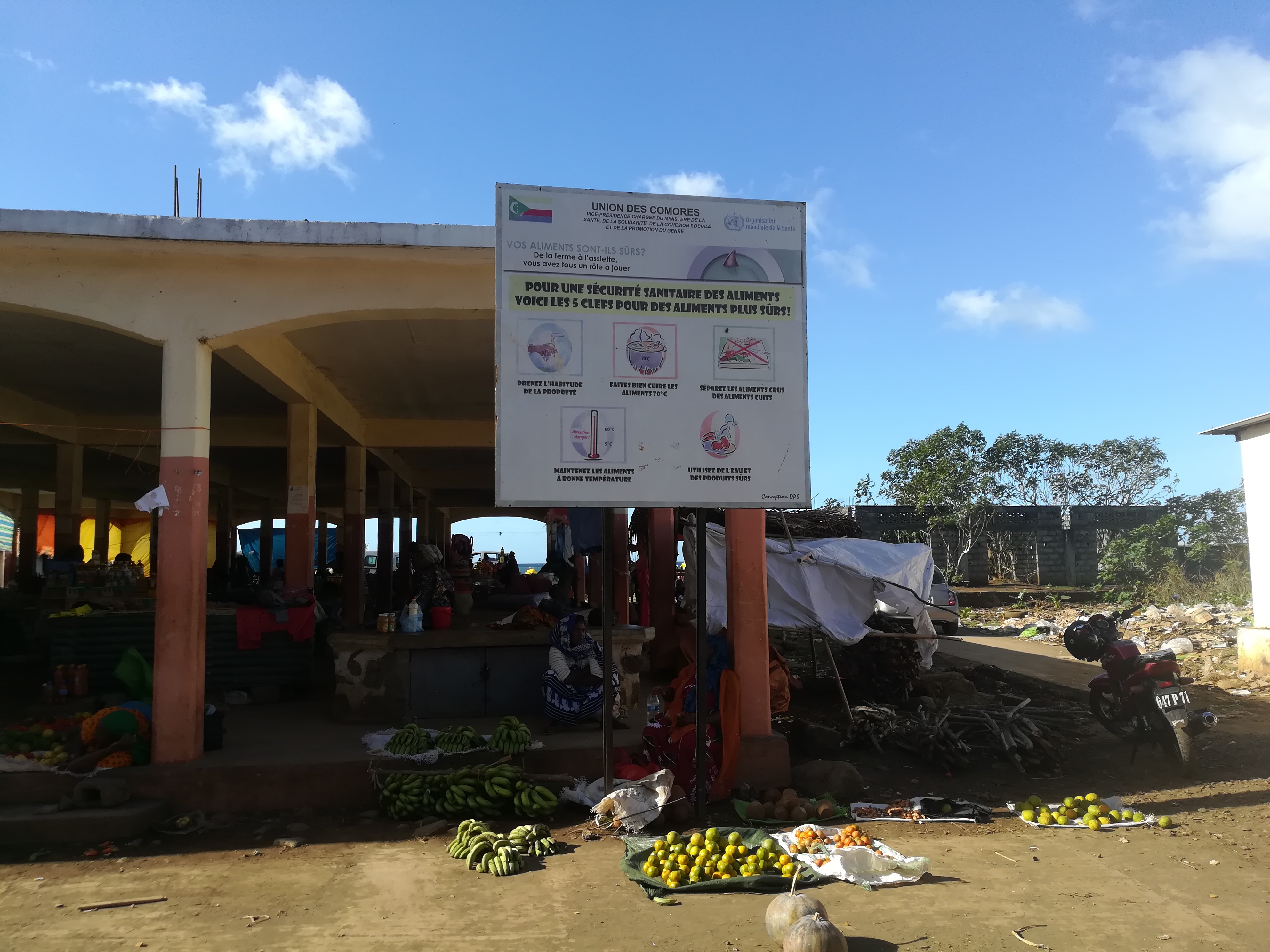 